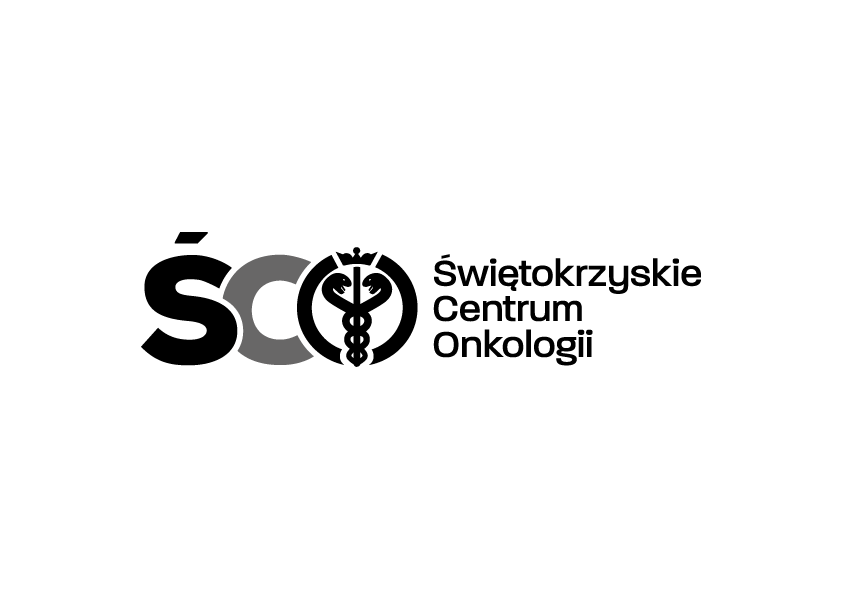 Adres: ul. Artwińskiego 3C, 25-734 Kielce  Sekcja Zamówień Publicznychtel.: (0-41) 36-74-474   fax.: (0-41) 36-74-071strona www: http://www.onkol.kielce.pl/ Email:zampubl@onkol.kielce.plKielce  dn. 16.12.2020 r.AZP.2411.78.2020.BK	          	 			DO WSZYSTKICH ZAINTERESOWANYCHDyrekcja Świętokrzyskiego Centrum Onkologii Kielcach  informuje, iż podjęła decyzję o zakupie wraz z dostawą odczynników do monitorowania cytokin zapalnych u pacjentów onkologicznych  i hematologicznych w przebiegu COVID-19 dla Zakładu Markerów Nowotworowych w  firmie:Drg Medtek Sp. z o.o., ul. Wita Stwosza 24, 02-661 Warszawaza cenę brutto:  59040,00  zł.Zamawiający wyznacza termin podpisania umowy na dzień  18.12.2020 r.                      Z poważaniemZ-ca Dyrektora  ds. Techniczno – Inwestycyjnych mgr inż. Wojciech Cedro